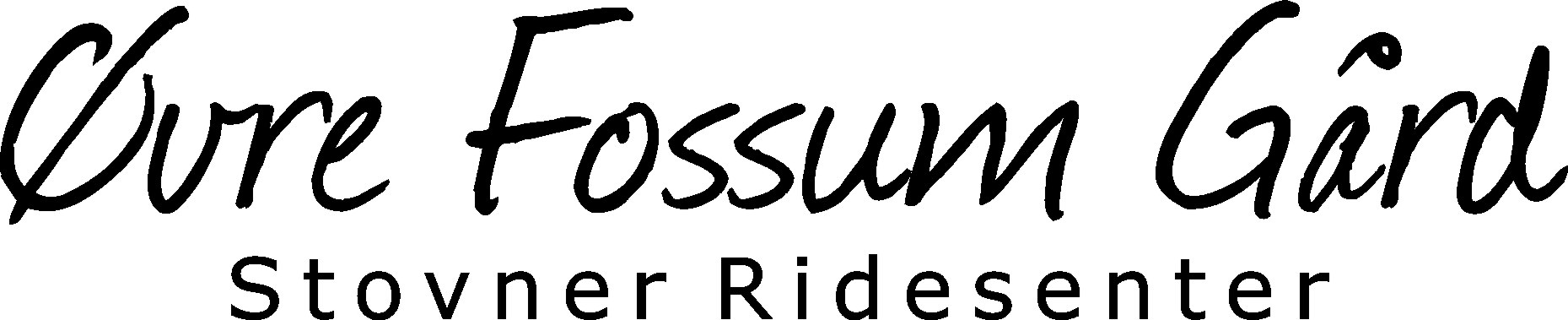 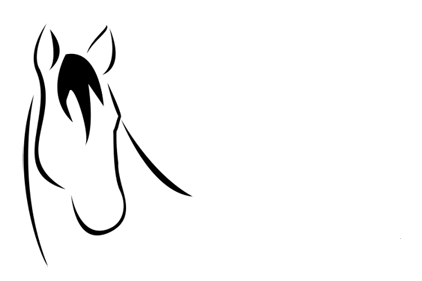 Terminliste 		våren 2017Mer informasjon om arrangementene vil bli hengt opp på oppslagstavla og lagt ut på våre hjemmesider. Påmeldinger sendes til ovrefoss@online.no. Alle påmeldinger er bindende DatoArrangementInstruktør/arrangørJaunar27.-28.KlubbstevneStovner rideklubbFebruar3.Privat timerThea17.Privat timer sprang /dressurIna18.Sprang ponniIna19.-23.Intensiv kurs ponni dagtidTheaMars3.Privat timerThea9.-11.Trygg med hestIna10Privat timerLine17.-18.KlubbstevneStovner rideklubb26.-28.Påske rideleirTheaApril7.Privat timerThea8.Mounted gamesThea21.- 22.Sits og balanse Ina28.Privat time Mai1.Ut på tur 2 timers tur i skogen5.-6.StevneStovner rideklubb10.Ponni/hest sprang10.Ut på tur 2 timers tur i skogen10.-12Intensiv kurs12.Privat tim erThea26.Privat timerJuni9.Privat timerThea16.D-StevneStovner rideklubb23.Privat timer25.-29.Rideleir / Sommerkurs skolehest Thea og Line/Juli2.-6.Rideleir / Sommerkurs skolehest Thea og Line/